Offerta Superbonus 110%, Ecobonus e altri bonus fiscali “edilizi” per AziendeIl contestoIl Decreto Rilancio n. 34 del 19 maggio 2020, convertito in Legge n. 77 del 17 luglio 2020, ha innalzato al 110% la detrazione fiscale, da ripartire in cinque quote annuali di pari importo, per le spese funzionali alla riqualificazione energetica dell’immobile sostenute dal 1° luglio 2020 al 31 dicembre 2021. Il Decreto individua 4 tipologie di interventi “trainanti”:In parallelo vengono definiti ulteriori interventi che usufruiscono dell’aliquota del 110% a condizione che siano eseguiti congiuntamente ad almeno uno degli interventi sopra indicati, i cd. interventi “trainati”:Intesa Sanpaolo ti supporta nell’esecuzione degli interventi di riqualificazione collegati alle agevolazioni previste in tema di Superbonus 110% e non solo, per i quali hai concordato con i tuoi clienti lo “sconto in fattura”. L’offerta di Intesa SanpaoloIntesa Sanpaolo ha sviluppato una soluzione modulare e flessibile per cedere alla banca i crediti fiscali generati da lavori di ristrutturazione e di riqualificazione che beneficiano delle agevolazioni fiscali previste dal Superbonus, Ecobonus e altri bonus fiscali “edilizi”. E in più ti possiamo fornire, se richiesta, la necessaria liquidità per poter accettare tutte le opportunità di lavoro.La soluzione modulare è costituita da due elementi:A chi si rivolge?Possono usufruire dell’offerta di Intesa Sanpaolo le aziende specializzate, anche non clienti, che hanno accettato di eseguire lavori applicando lo “sconto in fattura”. Quali sono i punti di forza?Grazie alla flessibilità offerta, quando dovrai avviare l’esecuzione dei lavori preventivati, in linea con il contesto normativo, puoi avere:Per usufruire delle agevolazioni fiscali e successivamente poter cedere alla banca il credito d’imposta maturato, dovranno essere inoltre completate, per le diverse tipologie di intervento, le attività amministrative previste dalla legge.La Banca ha stipulato con Deloitte un accordo che ti consente di fruire gratuitamente del servizio di assistenza e supporto nella raccolta e verifica della documentazione svolto da società del loro Network. Il Servizio è facoltativo ed è finalizzato a supportarti nella raccolta e verifica della documentazione, ad ottenere il rilascio - ove previsto - del visto di conformità ed a trasferire alla banca il credito fiscale maturato.Le caratteristiche dell’offerta pensata per teCessione del credito d’impostaPrezzo di cessione inalterato per tutta la durata del contratto, flessibilità dell’offerta, velocità nella messa a disposizione delle somme sono le caratteristiche sulle quali potrai contare se scegli di cedere alla banca il credito fiscale maturato dai tuoi clienti. La soluzione prevede:un prezzo d’acquisto del credito fiscale fisso e valido fino al 31 dicembre 2021, per tutti i clienti Intesa Sanpaolo si impegna a mantenere invariato fino al termine del 2021 il prezzo di acquisto del credito d’imposta, maturato nelle modalità previste dalla legge. Conoscendo fin dall’inizio quanto potrai ottenere, sei libero di scegliere come impostare i lavori e se utilizzare o meno lo sconto in fattura per tutte le commesse. il pagamento del corrispettivo della cessione entro 5 giorni lavorativi successivi alla data in cui il credito risulterà nel cassetto fiscale della bancaLa percentuale di acquisto prevista per la cessione del credito è calcolata sull’aliquota del bonus previsto per i lavori effettuati e varia in base al numero di anni stabiliti dall’Agenzia delle Entrate per il recupero fiscale del credito. L’importo liquidato è quindi pari a:100 euro per ogni 110 euro di credito fiscale acquistato per gli interventi con recupero in 5 anni (pari al 90.91% del valore nominale del credito d’imposta maturato)80 euro per ogni 100 euro di credito fiscale acquistato per gli interventi con recupero entro 10 anni (pari all’ 80% del valore nominale del credito d’imposta maturato)Di seguito due esempi di calcolo del controvalore che potrai ricevere:se il costo dei lavori è di 100.000 euro e il credito fiscale è pari al 110% (Superbonus) con recupero fiscale in 5 anni, il controvalore pagato dalla banca è pari a 100.000 eurose il costo dei lavori è di 100.000 euro e il credito fiscale è pari al 65% con recupero fiscale in 10 anni, il controvalore pagato dalla banca è pari a 52.000 euro.Anticipo Contratti + Cessione del credito d’impostaPer assicurarti la liquidità necessaria fin dall’avvio dei lavori, puoi richiedere un finanziamento e utilizzare il credito fiscale generato dallo “sconto in fattura” per estinguerlo in tutto o in parte. La soluzione prevede:l’attivazione di una linea di credito Anticipo Contrattil’utilizzo della linea di credito, con un anticipo massimo pari al 50% del valore del contratto di appalto impegno dell’impresa a cedere alla banca, anche a SAL, i crediti fiscali maturati l’estinzione in tutto o in parte dell’anticipo, prevista a fine lavori e a seguito della cessione del credito di imposta alla bancaAccordo con Deloitte per il servizio gratuito di assistenza e supporto alla clientelaLa Banca ha sottoscritto con Deloitte un accordo in virtù del quale puoi usufruire gratuitamente del supporto, fornito dalle società del suo Network, che ti accompagna in tutte le fasi del progetto con un tutoring specialistico dedicato, disponibile per ogni intervento. La soluzione prevede: un ausilio per individuare la documentazione da produrre in ciascuna fase dei lavoriil controllo progressivo dal punto di vista fiscale della documentazione, per garantire il costante rispetto della regolamentazione vigenteil rilascio, ove previsto, del “visto di conformità” che certifica il rispetto di tutte le attività amministrative richieste dalla normativail trasferimento del credito d’imposta maturato dal cassetto fiscale del tuo cliente a quello di Intesa SanpaoloPerché scegliere le soluzioni offerte da Intesa Sanpaolo?Di seguito alcuni scenari che possono aiutarti a valutare l’opportunità di cedere il tuo credito alla banca. In entrambi i casi potrai avvalerti del servizio di assistenza e supporto alla clientela prestato dal Network Deloitte, che grazie alla convenzione con Intesa Sanpaolo è gratuito.Cosa devo fare?Per maggiori dettagli contatta il tuo Gestore. Per cercare la Filiale a te più comoda consulta questo link e chiama per fissare un appuntamento.La documentazione da consegnare in filiale per richiedere la Cessione del Credito d’Imposta e l’eventuale linea di credito Anticipo su Contratto per interventi coperti da Superbonus, Ecobonus e altri bonus fiscali “edilizi”, varia in base alla fase dell’intervento e alla tipologia di detrazione. Messaggio pubblicitario con finalità promozionalePer le condizioni contrattuali dei finanziamenti citati consulta i Fogli Informativi disponibili nelle filiali e sul sito internet di Intesa Sanpaolo. La concessione dei finanziamenti è soggetta alla valutazione della Banca. La fruizione del servizio a supporto della clientela per la raccolta/verifica/certificazione della documentazione per richiedere la Cessione del Credito d’imposta prestato dalle società del network Deloitte è facoltativa, non vincolante rispetto all’eventuale concessione del credito ed è fornita direttamente dalle società del network Deloitte (Studio Tributario e Societario – Deloitte Società tra Professionisti Srl e Deloitte Consulting Srl). A tale rapporto, che si perfeziona direttamente tra la menzionata società ed il cliente interessato, la Banca è del tutto estranea ed è quindi esclusa ogni sua responsabilità per le attività svolte dalle società del network Deloitte.INTERVENTO TRAINANTEMASSIMALIIntervento di isolamento termico degli involucri ediliziDetrazione calcolata su ammontare complessivo di spese non superiore a:€50.000 per gli edifici unifamiliari;€40.000 moltiplicato per numero unità immobiliari dell’edificio (per edifici composti da 2 a 8 unità immobiliari);€30.000 moltiplicato per numero unità immobiliari dell’edificio (per edifici composti da più di 8 unità immobiliari)Sostituzione impianti climatizzazione invernale su parti comuniDetrazione calcolata su ammontare complessivo di spese non superiore a:€20.000 moltiplicato per numero unità immobiliari dell’edificio (per edifici composti fino a 8 unità immobiliari);€15.000 moltiplicato per numero unità immobiliari dell’edificio (per edifici composti da più di 8 unità immobiliari)Sostituzione impianto climatizzazione invernale su edifici uni/plurifamiliariDetrazione calcolata su ammontare complessivo di spese non superiore a €30.000Interventi antisismiciDetrazione calcolata su ammontare complessivo di spese non superiore a €96.000 moltiplicato per numero unità immobiliari dell’edificioINTERVENTO TRAINANTEINTERVENTO TRAINATOIntervento di isolamento termico degli involucri ediliziSerramenti e infissiSchermature solariCaldaie a biomassaCaldaie a condensazionePompe di caloreScaldacqua a PDCCollettori solariGeneratori ibridiBuilding automationMicrocogeneratoriFotovoltaicoSistemi di accumuloColonnine di ricarica elettricaSostituzione impianti climatizzazione invernale su parti comuniSerramenti e infissiSchermature solariPompe di caloreScaldacqua a PDCCollettori solariBuilding automationFotovoltaicoSistemi di accumuloColonnine di ricarica elettricaSostituzione impianto climatizzazione invernale su edifici uni/plurifamiliariSerramenti e infissiSchermature solariScaldacqua a PDcCollettori solariBuilding automationFotovoltaicoSistemi di accumuloColonnine di ricarica elettricaInterventi antisismiciFotovoltaicoSistemi di accumuloCessione dei crediti d’impostaNon devi attendere il recupero tramite le quote annuali previste dall’Agenzia delle Entrate e sai subito quanto ti sarà liquidatoAnticipo contratti e cessione dei crediti di impostaTutto il supporto finanziario che ti serve per affrontare con serenità l’esecuzione dei lavori, dalle fasi di avvio alla loro conclusioneLa liquidità con la cessione (pro soluto) del credito fiscale alla banca a un costo certo per tutta la durata dei lavoriLe somme che ti servono per avviare e completare gli interventi in base all’avanzamento del progettoCessione del creditod’imposta La soluzione per cedere alla banca il credito fiscale del tuo cliente a seguito del completamento dei lavori, senza dover attendere il recupero tramite le quote annuali previste dall’Agenzia delle EntrateAnticipo contratti + Cessione del credito d’imposta La soluzione per richiedere in anticipo le somme necessarie all’esecuzione dei lavori, dall’avvio alla conclusione, da rimborsare in tutto o in parte con la cessione alla banca del credito fiscale del tuo cliente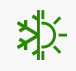 La mia impresa esegue interventi di isolamento termico e ha accettato un lavoro del costo di 45.000 euro concordando con il cliente lo “sconto in fattura”. Per l’intervento è previsto il Superbonus 110% e la spesa preventivata rientra nel tetto massimo di 50.000 euro indicato dalla legge.Ho la liquidità necessaria per l’esecuzione dei lavori ma potrei non avere sufficiente imposta lorda per compensare il credito acquistato dal mio cliente nelle annualità previste dall’Agenzia delle Entrate. 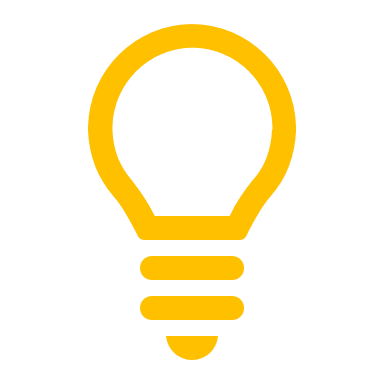 Con l’opzione Cessione del credito: cedi alla banca il credito fiscale maturato che hai acquisito dal tuo cliente, anche a SALsai subito l’importo che ti sarà liquidatonon devi attendere i 5 anni previsti per la ripartizione annuali delle detrazioni nella denuncia dei redditiCon la cessione del credito, la banca ti riconosce 100 euro per ogni 110 euro di credito fiscale acquistato, ossia 45.000 euro che è pari al costo dei lavori.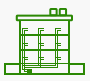 La mia impresa opera nel settore degli impianti a pompa di calore. Sta valutando se accettare un lavoro del costo di 15.000 euro per la sostituzione della caldaia condominiale subordinato però all’accettazione dello “sconto in fattura”. Per l’intervento è previsto il Superbonus 110% e la spesa preventivata rientra nel tetto massimo di 20.000 euro indicato dalla legge.Al momento non ho la liquidità necessaria per avviare i lavori ma vorrei comunque cogliere questa opportunità e accettare la commessa.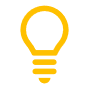 Con l’opzione Anticipo Contratti + Cessione del credito puoi:richiedere la liquidità necessaria per accettare la commessa e avviare i lavori, con un anticipo massimo del 50% del valore del contratto di appaltoEstinguere totalmente l’anticipo ricevuto, con la cessione alla banca del credito fiscale maturato dal tuo cliente Con la cessione del credito, la banca ti riconosce 100 euro per ogni 110 euro di credito fiscale acquistato, ossia 15.000 euro che è pari al tuo preventivo.